4 мая 2022 года в честь Великой Победы Богучарская центральная библиотека подготовила и провела исторический турнир «О битвах суровых, о славной Победе», где свои знания о суровых буднях войны продемонстрировали учащиеся десятых классов БСОШ №1. Ребята прошли восемь раундов, где отвечали на вопросы, посвящённые событиям и героям, орденам и медалям Великой Отечественной, а также литературным произведениям, фильмам, песням о войне. Школьники ответили практически на все вопросы турнира, показав отличную командную игру.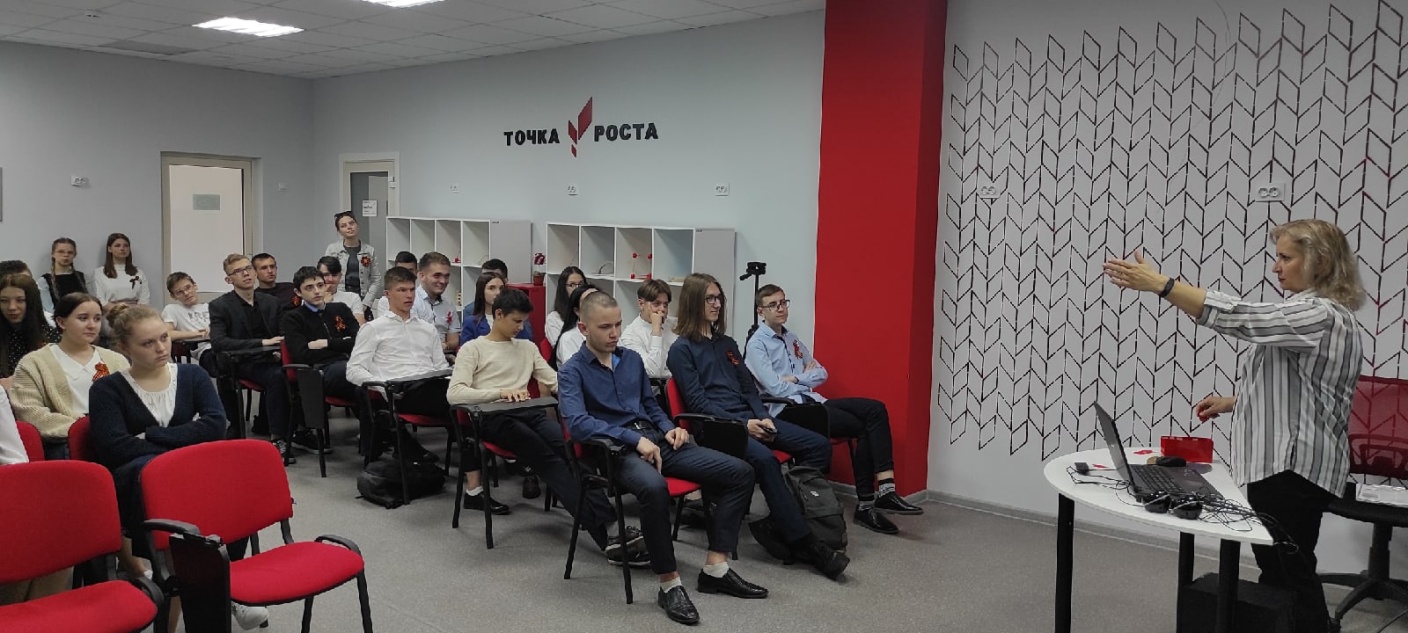 